МатематикаЦель: Учить уменьшать и увеличивать число на один. Повторить состав числа 6 из двух меньших чисел. Продолжать учить ориентироваться на листе бумаги, закреплять названия геометрических фигур.Материал: « домик» состава числа 6, изображение замка, царевны, царевича, листы в клетку, цв.	карандаши, простой карандаш.Ход занятия Орг. МоментЗакрепление пройденного материалаС составом какого числа мы знакомились на прошлом занятии? (5). Из каких чисел состоит число 5? ( 2 и З,     З и 2, 1 и 4, 4 и 1)Сообщение новой темы: «Путешествие по сказке»Устная работаДети, сегодня я вам хочу рассказать сказку, она не простая, волшебная с математическими заданиями.Жил- был царь. И была у него дочь- красавица. Вот уехал как-то царь по своим делам, а дочь сама дома осталась. Вот вышла она в сад погулять, а тут налетел ветер, подхватил царевну и унес в тридевятое царство. Поехал ее искать Иван- Царевич (выставляет картинку на доску). Едет день, едет два. Подъезжает к избушке на курьих ножках. А там живет Баба- Яга. Рассказал Иван- Царевич про свою беду. Баба- Яга обещала помочь, если Иван- Царевич ответит на ее вопросы. Слушайте вопросы:какой сегодня день недели?какой вчера был день недели?какой будет завтра день недели?-какие времена года знаете?-какое сейчас время года?-назовите зимние месяцы?С одним заданием мы справились.Работа на листах бумагиЗатем Баба- Яга сказала. Что продиктует план- карту, которая ведет к замку, где спрятана царевна, нам этот план нужно нарисовать, чтобы Иван- Царевич добрался до царевны. Перед вами листы бумаги. Приготовьтесь слушать и рисовать:-в левом верхнем углу нарисуйте красный треугольник;-в правом нижнем углу нарисуйте зеленый квадрат;-в центре нарисуйте черный овал;-в левом нижнем углу нарисуйте синий прямоугольник;в правом верхнем углу нарисуйте желтый круг.Рома, какая фигура нарисована у тебя в верхнем левом углу? ( красный треугольник) и т.д.Карту мы нарисовали можно идти дальше. Но сначала немного отдохнем.ФизкультминуткаВот мы с вами попали в сказочный лес. В лесу случаются чудеса. Лесные жители приготовили нам задание. Посмотрите на этот «домик». Какое число живет в этом домике? (6). Нам нужно заселить жильцов по этажам так, чтобы вместе два числа составляли число 6. Давайте начнем с верхнего этажа. На этом этаже уже живет число 1, а какое число должно жить рядом? (5). На следующем этаже живет число 2, какое число поселим рядом? (4). Дальше живет число 3, какое число поселим? (3). Далее живет число 4. Какое число поселим рядом? (2). И на последнем этаже поселилось число5, какое число поселим рядом? (1). Давайте повторим, из каких чисел состоит число 6? (1 и 5, 2 и 4. З и З. 4 и 2, 5 и 1).Молодцы, справились и с этим заданием. Вот наконец мы пришли к замку. Но дверь в замок закрыта. Чтобы попасть в замок, нужно выполнить еще одно задание. Возьмите лист бумаги в клеточку, найдите красную точку и слушайте внимательно: от красной точки проведите линию 2 клетки вниз;-5 клеток вправо;1 клетку вверх;1 клетку вправо;1 клетку вверх;1 клетку вправо;4 клетки вниз;8 клеток влево;2 клетки вниз;2 клетки влево;6 клеток вверх;3 клетки вправо.Что у нас получилось? (ключ). Вставляем ключ в замок, дверь открывается и появляется царевна (выставляет картинку на доску) .- Спасибо за то, что помогли меня освободить.Подведение итоговВот мы побывали в сказке, сделали доброе дело. На этом сказке конец. Какое задание было самым трудным? Какое задание было самым интересным? (ответы детей). Д/3 стр. 4-5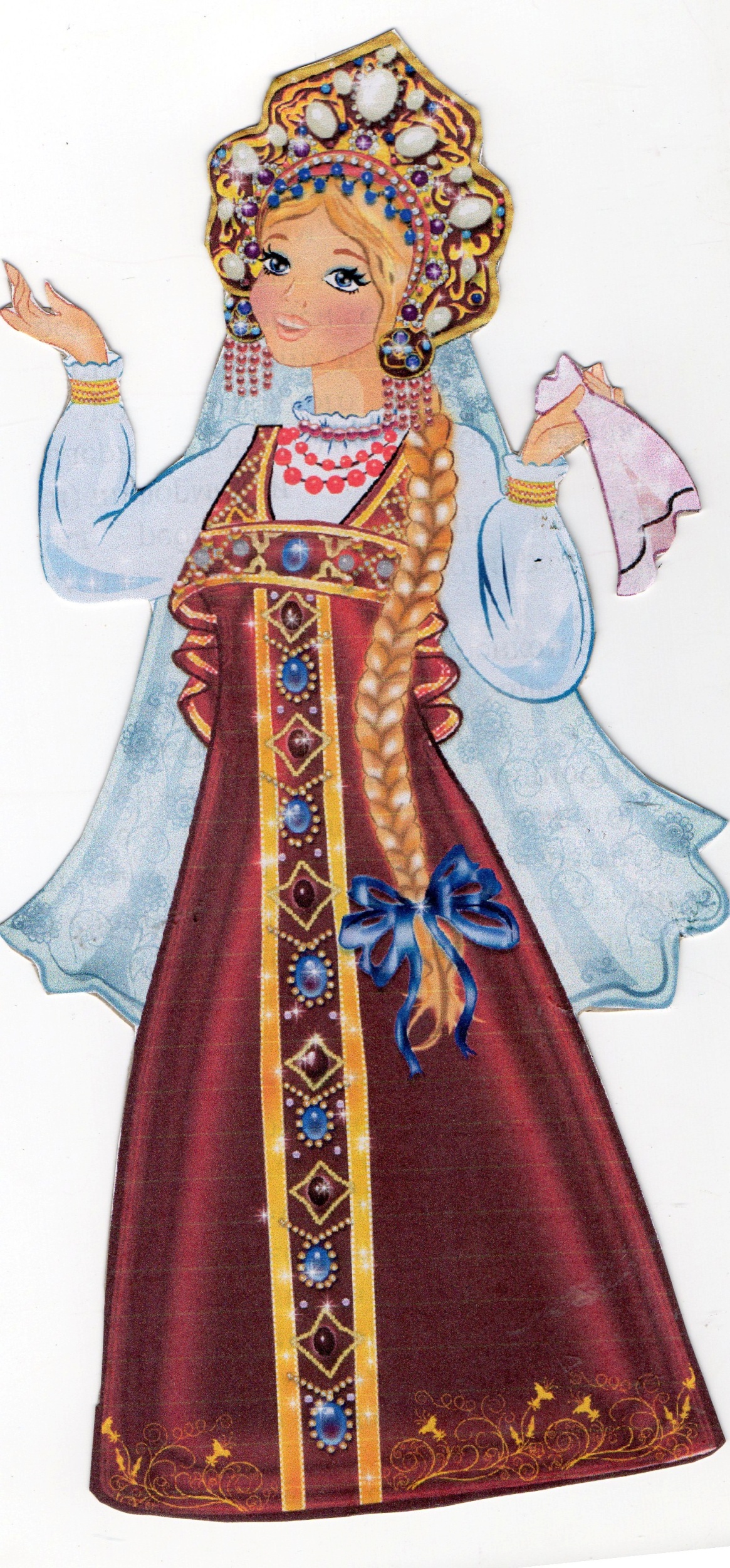 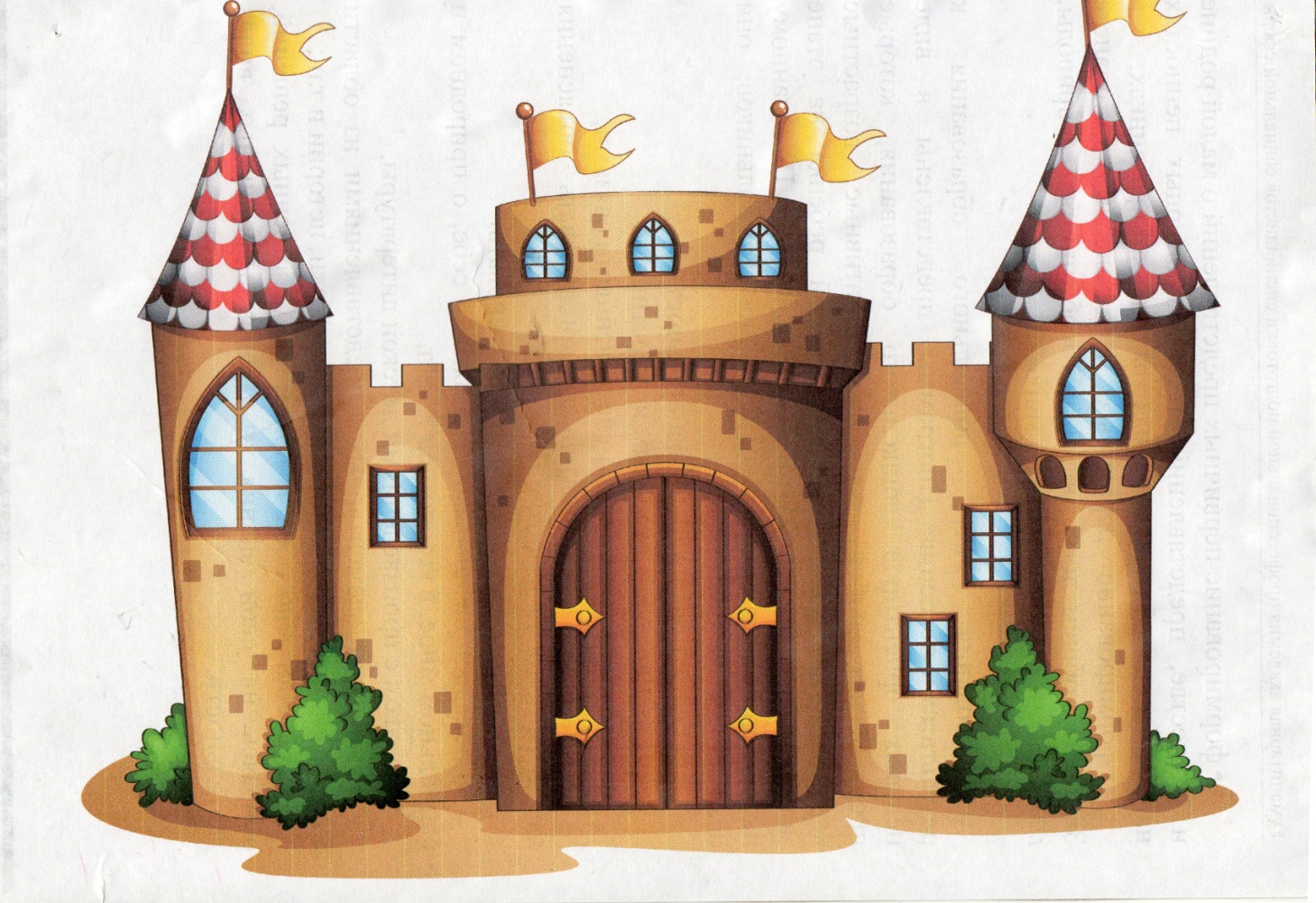 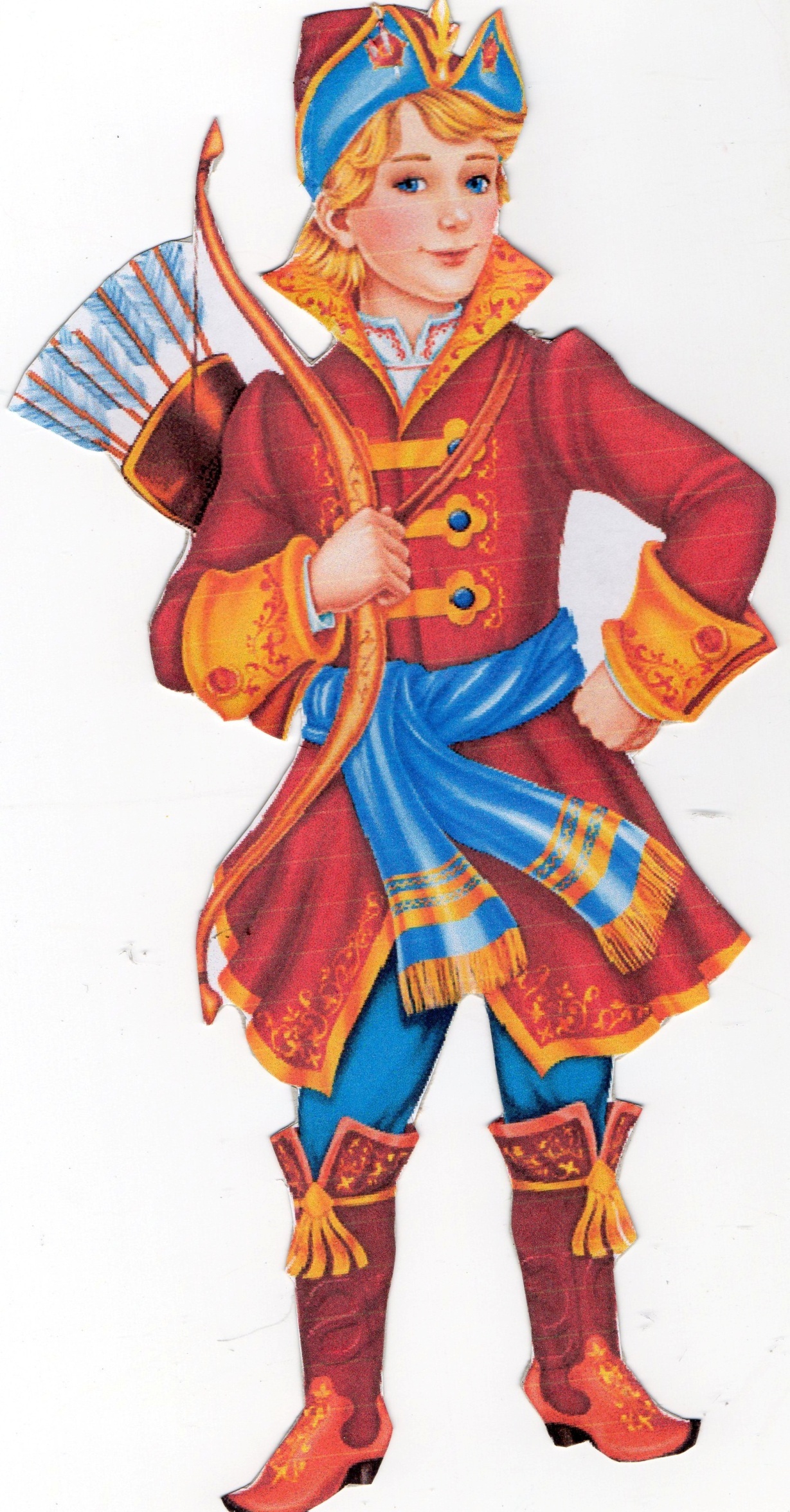 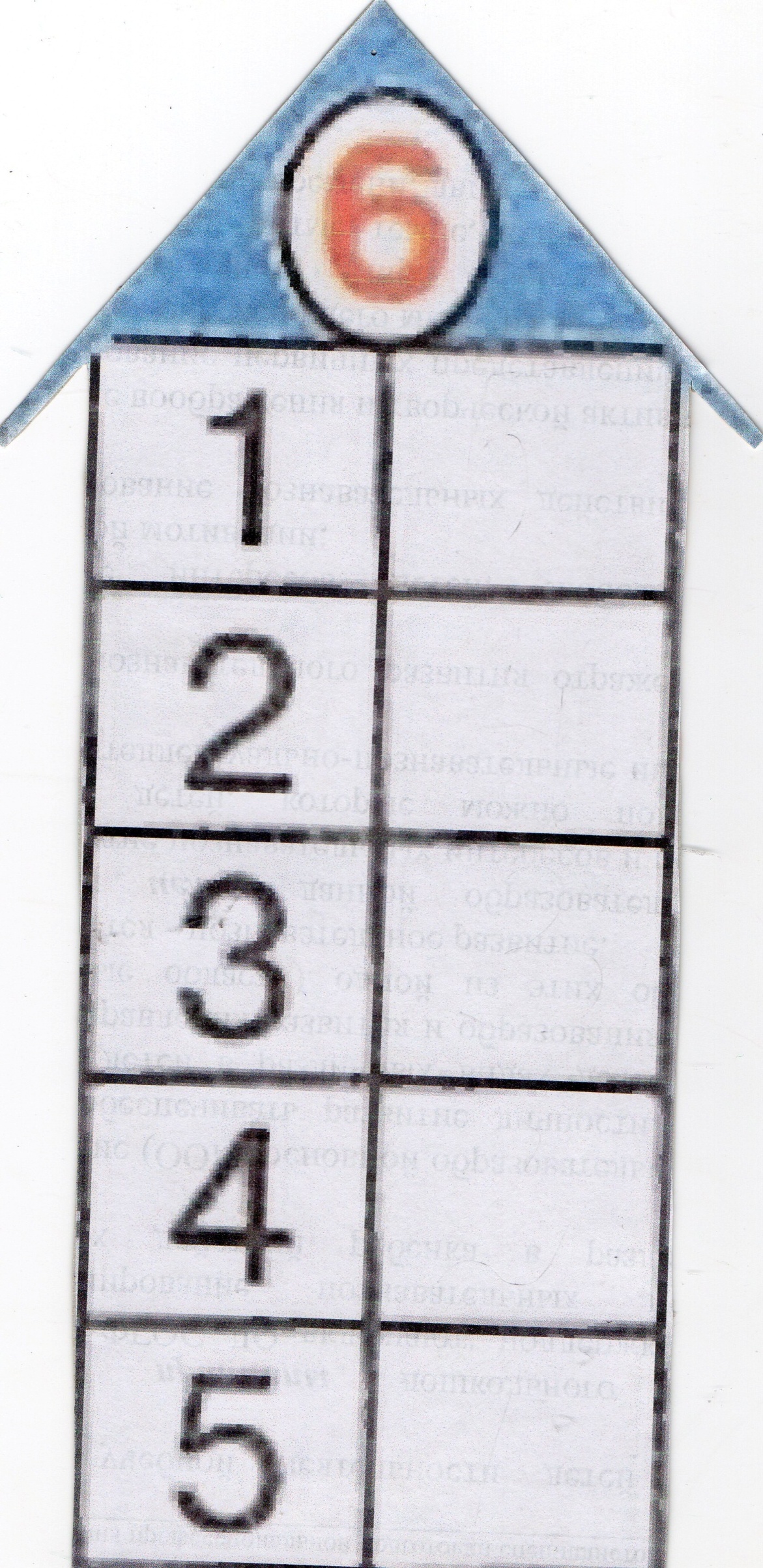 